Nombres:                            Gladys BeatrizApellidos:                            Romero SosaCedula de Identidad:          V- 7.763.011Fecha de Nacimiento:         25-06-65Estado Civil:                        SolteraEmail:                                 gladys.r.s@hotmail.comTeléfonos:                           0261/ 7482525.  0414/7003332Dirección:                            B/El Valle Av. 8 N° ST-39                                                 Sector Milagro NorteEstudios RealizadosSecundaria: U.E.N : Udón  PérezTítulo Obtenido: Bachiller en CienciasEducación Superior: Universidad  Bolivariana de Venezuela (UBV)           Título obtenido: Licenciada en EducaciónExperiencia LaboralCOORDINADORA: De  Educación Inicial y Primaria.Periodo: año 2013- 2016     Unidad Educativa Privada: América Norte.Dirección: Av. Milagro Norte          SUPLENTE DOCENTE      En U.E.N: Dr. Raúl CuencaDirección: Av. Bella Vista, Sector Altos de Jalisco. Maracaibo, Edo- ZuliaPeriodo:  año 2.011 - 2013Directora: Licenciada: Ivonne PazTelf.: 0261-9965795SUPLENTE DOCENTEEn U.E.N: Severiano Rodríguez Dirección: Sector Pomona, Maracaibo. Edo-ZuliaPeriodo: año 2.006 a 2009Sub-directora: Licenciada  Yaneth Rodríguez Telf.: 0416-6671703SECRETARIA EJECUTIVA Súper Techos.Dirección: Av.59 N°140-375, Zona Industrias. Maracaibo, Edo-ZuliaPeriodo: año 1996 - 1998Supervisor: Rómulo Lujan Telf.: 0414-6123421EJECUTIVA DE CUENTASBanco Provincial:Dirección: Edif.  Tamanaco, Distrito Capital y agencia Guácara. Valencia Edo-CaraboboPeriodo: año 1986 - 1989Supervisor: Francisca de BrachoTelf.: 0212 234-45-67SECRETARIA EJECUTIVAIndustrias LycraDirección: Pelota a abanico, Edif .Don Joaquín.1er piso Caracas           Periodo: 1982 - 1985Supervisor: Samir Antonio BacosTelf.: 0212 831-79-58       Licenciada en Educación	Datos Personales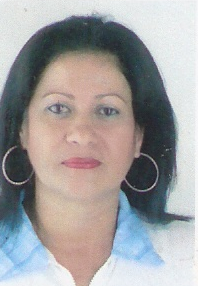 